NCHO Executive Committee Meeting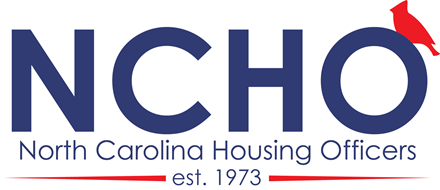 November 20, 2015Greensboro, NCMeeting Called to order at 10:00AMAttendance:Christopher Gregory, PresidentMindy Bliss, Past PresidentNicole Percival, Professional Development ChairDetric Robinson, HBCU RepBrian Daniel, Small College & University RepVeratta Pegram-Floyd, Member At LargeChester Miller, Business ManagerPete Blutriech, President ElectAdam Nichols, Conference Co-ChairRamona Richmond, Conference Co-ChairSigning position descriptionEach position was required to sign the position description as outline in the Policy BookEach position is assigned a work group to know the reporting structure.Incorporation UpdateCommunicated with Isaac Bradley of Lynch and Eatman regarding progress on NCHO Incorporation.  May receive a draft copy of the Articles of Incorporation to the State of NC the weekend of November 20 – 22 for Executive Council Review. The review of the document should only take a few days to accept.  Isaac will begin the Application for Exemption will begin the first week of December.  The estimated time for acceptance and receipt of an acknowledgement letter is 4 -6 months and as long as 9 months.  Isaac estimates the Application for Exemption Discussion of reporting groups (who reports to which President)NCHO Executive Committee workgroupsPresident-ElectResponsibilities:Communication, Administration, OperationPositions:Communications CoordinatorSEAHO RepNCARH LiaisonTwo Overall Goals· Expanding communication SignpostWebsiteMore frequent emails from Executive Council· LeadershipMembership and Communications CommitteesTraining a replacementGetting more schools involvedRA Drive-In - Western CarolinaBid submitted and accepted by the President.  Bid was submitted late due to not having a standardized bid submission document.Other schools expressed interest, but due to the time, the President accepted the bid from Western Carolina.Further to keep track of administrative tasks like bids, etc. it was suggested that an NCHO email account and Calendar be created, potentiallyAlso recommending a session on Pechakucha 20x20.NCHO Social at SEAHOSEAHO Rep proposed an NCHO social for the Raleigh SEAHO Conference to take advantage of folks being in the state and having an anticipated high turnout.SEAHO Rep proposed having the event at The Raleigh Times to cost no more than $1000 from funds that would have been spent on the SEAHO Rep Travel.Motion:  Allocate funds to the SEAHO rep to secure a larger venue for 150 and plan a NCHO social during SEAHO on Thursday, Feb. 25th not to exceed $3000.00Second: Brian Stutz, Vote: Favor = 10, Abstain = 1;NCHO ConferenceSurvey completed by 66 attendees.  Responses were largely good, but noted highlights included:Round table sessions were moved to ensure they were well attended.New Professional bootcamp for grads prior to opening session focusing on leadership, speakers like a TED talk format to entice grads, new professionals, Working Groups- Develop 2-3 SMART goals related to your position in support of the larger goals (may already have some)Business Manager SMARTTransparent Budget Reporting for Executive Committee and NCHOPosting meeting minutes and budget reports to NCHO website within one week of the Executive Committee MeetingDevelop strategy to develop NCHO Grant funding program to utilize extra funds to support Professional development for the benefit of membershipMeeting with financial planner for professional organization to see if the Money Market Account is the appropriate place for our reserve funds.Set a monetary amount for reserves to have in the money market account at all times and appropriate percentages of the NCHO annual conference revenue that goes back to reserves, supporting grants and scholarshipsWebsite ReviewTabled until next meetingTechnology CoordinatorCurrently position is vacant. President Elect is working to fill the position.  Daniel Flowers has agreed to do a few things until that person is identified.Assessment CoordinatorTabled until next meeting perhaps.NCHO conference reportNCHO Conference report is still a work in progress due to expenditures and deposits still taking place with the 2015 Conference.Will require credentials for Paypal to get additional information.Budget UpdateTo date, the NCHO accounts stand at:NCHO Primary = $17, 281.74NCHO Conference =  $12, 971.24NCHO Money Market  = $35,194.35NCHO Share = $51.22Business Manager still working with 2015 Conference Chair to audit and reconcile Conference and to determine the true net revenue of the conference.  Attempts have been made to reach out to the Technology coordinator to get the credentials of the PayPal account to get additional registration and Silent Auction information. NCHO Professional Development SocialsDesire to supplement the cost of tickets to plays at the DPACTickets we would purchase would cost $45.NCHO would supplement the tickets by 30-50%Lion King Feb. 16 – Mar 30Looking at Mar. 3rd or 4thAnticipating NCHO members paying $20 and NCHO pays $25Total to not exceed $1800 for purchase recouping $720 from members.Two tickets will be offered as Door prizes at the SEAHO social and two tickets will be donated to SEAHO Silent Auction.Motion:  Allocate $1800 to the Professional develop for tickets to Lion King at DPAC with that anticipation of recouping $720 from members at $20 per ticket.Second: MindyVote: Unanimous, Motion carried.NCHO Drive-InsIdea presented that we utilize extra funds made from NCHO to reinvest in membership by having schools host Drive-Ins in different sections of the state (West, Central, East). NCHO will fund the drive-in as long as we have as school to host.  The schools would be responsible for selecting the topics and speakers, inviting the delegates.Next Meeting:Location: TBDDate:  January 22, 2015 (Brian’s last meeting)Motion to Adjourn by President, Christopher GregorySecond – Nicole PercivalVote: UnanimousAlso, Life Skills Training - National Health Institute / Mindy 